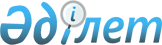 О внесении изменения и дополнения в распоряжение Премьер-Министра Республики Казахстан от 23 февраля 2002 года N 9Распоряжение Премьер-Министра Республики Казахстан от 18 апреля 2002 года N 27-р

      Внести в распоряжение Премьер-Министра Республики Казахстан от 23 февраля 2002 года N 9  R020009_  "О создании рабочей группы" следующие изменение и дополнение:     ввести в состав рабочей группы:     Иманбаева Нурлыбека Сейтджановича - управляющего директора по развитию морских проектов ЗАО "НК "КазМунайГаз";     Сыргабекову Асию Наримановну - управляющего директора по экономике и финансам ЗАО "НК "КазМунайГаз";     вывести из указанного состава Абулгазина Данияра Рустемовича.     Премьер-Министр (Специалисты: Абрамова Т.М.,              Умбетова А.М.)     
					© 2012. РГП на ПХВ «Институт законодательства и правовой информации Республики Казахстан» Министерства юстиции Республики Казахстан
				